Instructions for Comp3302 Electronic Submission.1. You must complete the cover sheet below and submit it via Blackboard even if you choose not to submit the fourth position paper. The deadline is 15:00 15th January 20212. Remember your final grade is calculated on the best 3 papers. So if you are happy with the grade you have on the first thee papers, you do not need to submit PP4. simply submit the cover sheet. Do not submit the actual papers.3. Complete the table on the cover sheet: 3.1 For each position paper that you have previously submitted, write “Yes” in the appropriate row of the “Previously Submitted” column.3.2 If you have not previously submitted any paper, write “No” in this column.Here are some examples:3.3 You have submitted PP1-3 and are happy with the grade:3.4 You have submitted PP1-3 and are not happy with the grade so far, so you submit PP43.5 You have submitted only two papers, so you submit a third paper here. This can be any paper you have not previously submitted.5. IF YOU ARE SUBMITTING A PAPER here. Remember, only submit a paper which you have not previously submitted; do not submit any papers electronically which you have already submitted and which have been graded. Attach the cover sheet to your paperPlease contact me immediately if you are unsure what to doColin Price 11-01-21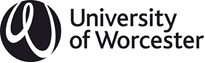 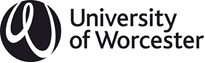 PaperPreviously SubmittedSubmitted Here1yes2yes3yes4nonoPaperPreviously SubmittedSubmitted Here1yes2yes3yes4noyesPaperPreviously SubmittedSubmitted Here1yes2yes3noyes4no